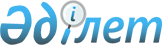 О внесении изменений и дополнений в приказ Генерального Прокурора Республики Казахстан от 29 апреля 2004 года N 23 "Об утверждении Правил ведения и использования отдельных видов специальных учетов"
					
			Утративший силу
			
			
		
					Приказ Генерального Прокурора Республики Казахстан от 17 августа 2007 года N 33. Зарегистрирован в Министерстве юстиции Республики Казахстан 12 сентября 2007 года N 4924. Утратил силу приказом Генерального прокурора Республики Казахстан от 10 июля 2014 года № 71      Сноска. Утратил силу приказом Генерального прокурора РК от 10.07.2014 № 71 (вводится в действие со дня его первого официального опубликования).      В целях совершенствования государственной правовой информационной статистической системы и координации работ по формированию и развитию национальной информационной инфраструктуры, а также ведения и использования отдельных видов специальных учетов, руководствуясь подпунктом 4-1) статьи 11 Закона Республики Казахстан "О Прокуратуре",  ПРИКАЗЫВАЮ : 

      1. Внести в приказ Генерального Прокурора Республики Казахстан от 29 апреля 2004 года  N 23 "Об утверждении Правил ведения и использования отдельных видов специальных учетов" (зарегистрирован в Реестре государственной регистрации нормативных правовых актов за N 2843, с изменениями и дополнениями, внесенными приказом Генерального Прокурора Республики Казахстан от 19 сентября 2006 года  N 52 "О внесении изменений и дополнений в приказ Генерального Прокурора Республики Казахстан от 29 апреля 2004 года N 23 "Об утверждении Правил ведения и использования отдельных видов специальных учетов", зарегистрирован в Реестре государственной регистрации нормативных правовых актов за N 4422) следующие изменения и дополнения: 

      в  Правилах ведения и использования отдельных видов специальных учетов, утвержденных указанным приказом: 

      абзац третий пункта 13 изложить в следующей редакции: 

      "Анкетные данные арестованного (осужденного) вносятся в алфавитную учетную карточку и дактилоскопическую карту с документа, удостоверяющего личность, копия которого представляется органом (лицом), осуществляющим предварительное расследование. Недостающие сведения могут быть внесены с документа, послужившего основанием для водворения в следственный изолятор."; 

      в пункте 17 слова "алфавитная учетная карточка" заменить словами "1 экземпляр алфавитной учетной карточки и дактилоскопической карты"; 

      в пункте 46 после слов "на них указывается" дополнить словами "дата и"; 

      часть третью пункта 60 исключить; 

      название главы 14 изложить в следующей редакции: 

      "Глава 14. Информационно-справочное обслуживание физических лиц"; 

      пункт 68 изложить в следующей редакции: 

      "68. Информационно-справочное обслуживание физических лиц осуществляется за счет их средств, в порядке, пределах, объемах и в сроки, установленные нормативными правовыми актами по вопросам предоставления платных информационно-справочных услуг. 

      Информационно-справочное обслуживание физических лиц на возмездной основе обеспечивается в срок 7 дней с момента обращения. 

      Представление сведений учетов по обращениям, мотивированным необходимостью их представления органам, указанным в пункте 60 настоящих Правил, не допускается."; 

      пункт 70 изложить в следующей редакции: 

      "70. По письменному запросу гражданина, к которому могут быть приложены документы, подтверждающие факт отбытия назначенного судом наказания (в зависимости от назначенного наказания: квитанция об уплате штрафа; справка об освобождении из исправительного учреждения; справка о снятии с учета уголовно-исполнительной инспекции) или снятия судимости, ему выдается справка об отсутствии судимости по состоянию на день выдачи, в соответствии со статьей 77 Уголовного кодекса Республики Казахстан (приложение N 24). 

      В случае наличия судимости выдается справка о судимости с указанием решения суда (приложение N 24-1). 

      Сведения о задержании лица приемником-распределителем, о прекращении уголовного дела в отношении лица в справках не указываются. 

      Примечание: Справки, выданные гражданам по их запросам, не могут быть приобщены к материалам уголовного дела, к материалам, по которым принято решение об отказе в возбуждении уголовного дела и специальных проверок в отношении лиц, уполномоченных на выполнение государственных функций, а также лиц, приравненных к ним."; 

      пункт 75 изложить в следующей редакции: 

      "75. Регистрация запросов граждан осуществляется в соответствии с установленным порядком ведения делопроизводства в органах прокуратуры. 

      Материалы переписки по запросам физических лиц о наличии (отсутствии) судимости по истечении 5 лет уничтожаются по акту, в соответствии с требованиями статьи 71 "Перечня документов, образующихся в деятельности Комитета по правовой статистике и специальным учетам Генеральной прокуратуры Республики Казахстан, его территориальных и приравненных к ним органов, с указанием сроков хранения", утвержденного приказом Председателя Комитета N 1-о/д от 8 января 2004 года."; 

      название главы 15 изложить в следующей редакции: 

      "Глава 15. Представление сведений информационно-справочных учетов государственным и иным органам и организациям, уполномоченным на осуществление проверочных мероприятий в отношении граждан"; 

      пункт 77 изложить в следующей редакции: 

      "77. Государственные и иные органы и организации, не входящие в число органов, указанных в пункте 60 настоящих Правил, уполномоченные нормативными правовыми актами Республики Казахстан на осуществление проверочных мероприятий в отношении граждан, истребуют имеющиеся на учете сведения на бланках требований на безвозмездной основе. 

      При направлении требований ими в сопроводительном письме делается ссылка на нормативный правовой акт, наделяющий их правом осуществления проверок граждан. 

      В этом случае, сведения пофамильного учета предоставляются органам и организациям, уполномоченным на осуществление проверочных мероприятий, в соответствии со сроками хранения информационных учетных документов (приложение N 10), независимо от погашения или снятия судимости или основания прекращения уголовного преследования. Запросы исполняются в течение 10 календарных дней. 

      Примечание: 

      1) Истребование сведений юридическими лицами, не подпадающими под категорию органов, указанных в пунктах 60 и 77 настоящих Правил, осуществляется в соответствии с пунктом 72 настоящих Правил. 

      2) Истребование сведений в отношении государственных служащих, лиц, претендующих на поступление на государственную службу (приравненных к ним), осуществляется на основании нормативных правовых актов, регламентирующих ведение учета лиц, совершивших коррупционные и административные правонарушения. 

      3) Запросы иных учреждений, организаций и граждан, оформленные на бланках требований, проверке не подлежат и возвращаются инициаторам без исполнения, с разъяснением причин и порядка обращения к учетам."; 

      пункт 81 дополнить абзацами вторым и третьим следующего содержания: 

      "Розыск лица осуществляется по одному розыскному делу. В случае вынесения постановления о заведении розыскного дела в отношении одного лица двумя и более органами, уполномоченными на осуществление оперативно-розыскной деятельности, оставлению на учете подлежит одно дело, а материалы по остальным делам объединяются с ним. При этом, постановления об их заведении подлежат отмене. 

      Определение органа, которым в дальнейшем будут осуществляться оперативно-розыскные мероприятия, находится в непосредственном ведении вышестоящего ведомства."; 

      в пункте 85: 

      подпункт 7) изложить в следующей редакции: 

      "7) копию паспорта либо удостоверения личности, в случае отсутствия указанных документов копию одного из следующих документов: вида на жительство иностранца в Республике Казахстан, удостоверения лица без гражданства, водительского удостоверения, военного билета, свидетельства о рождении (для лица, не достигшего шестнадцатилетнего возраста), заявления Ф-1, актовой записи о рождении гражданина. В случае отсутствия указанных документов органом, принявшим решение об объявлении лица в розыск, составляется справка об установлении фамилии, имени, отчества, даты и места рождения разыскиваемого, которая заверяется подписью первого руководителя либо лица, исполняющего его обязанности и печатью органа."; 

      часть вторую изложить в следующей редакции: 

      "В случае вынесения судом постановления (определения) об объявлении подсудимого (осужденного) в розыск, вышеизложенные действия осуществляются розыскными подразделениями после получения из суда соответствующего процессуального документа."; 

      пункт 86 дополнить частью второй следующего содержания: 

      "Комитетом розыскная карточка на разыскиваемого направляется в МИБ одновременно с постановлением об объявлении межгосударственного розыска."; 

      пункт 88-1 изложить в следующей редакции: 

      "88-1. Корректировка в учетных документах фамилии, имени, отчества, даты и места рождения, осуществляется Комитетом, территориальным органом, включая военный и транспортные территориальные, на основании копии паспорта либо удостоверения личности, в случае отсутствия указанных документов копии одного из следующих документов: вида на жительство иностранца в Республике Казахстан, удостоверения лица без гражданства, водительского удостоверения, военного билета, свидетельства о рождении (для лица, не достигшего шестнадцатилетнего возраста), заявления Ф-1, актовой записи о рождении гражданина, в случае отсутствия указанных документов - справки об установлении фамилии, имени, отчества, даты и места рождения, заверенной подписью первого руководителя, либо лица, исполняющего его обязанности и печатью органа, принявшего решение об объявлении лица в розыск."; 

      в пункте 89-2 после слова "территориальные," дополнить словами "в течение 3-х рабочих дней со дня обнаружения"; 

      в пункте 91: 

      в абзаце первом слово "представляет" заменить словом "представляется"; 

      подпункт 4) исключить; 

      подпункт 5) исключить; 

      подпункт 6) изложить в следующей редакции: 

      "6) сведения о направлении уголовного дела Генеральной прокуратурой Республики Казахстан в одно из государств-участников СНГ с указанием даты и исходящего номера;"; 

      дополнить частью четвертой следующего содержания: 

      "Установление либо задержание разыскиваемого, в отношении которого избрана мера пресечения в виде ареста и заключение его под стражу в иностранном государстве, не является основанием для прекращения розыска. 

      Розыск указанных лиц прекращается лишь в случаях их экстрадиции в Республику Казахстан, передачи уголовного дела в иностранное государство для осуществления уголовного преследования или получения от него официального отказа в оказании правовой помощи по уголовному делу, по которому разыскивается данное лицо". 

      дополнить пунктом 91-1 следующего содержания: 

      "91-1. При поступлении постановления о прекращении розыска, сотрудник территориального органа, включая военного и транспортного территориального, после проверки правильности оформления постановления о прекращении розыска и обоснованности снятия с учета вносит корректировку в розыскной учет и в течение одного рабочего дня передает указанное постановление в пофамильную картотеку. 

      Сотрудником пофамильной картотеки на основании постановления о прекращении розыска в течение следующего рабочего дня розыскная карточка на разыскиваемое лицо изымается из картотеки."; 

      пункт 92 изложить в следующей редакции: 

      "92. В случае прекращения межгосударственного розыска в территориальный орган, включая, военный и транспортные территориальные, представляются три экземпляра постановления о прекращении розыска, два из которых ими направляются в Комитет, которым после проверки и внесения изменений в учеты, один экземпляр направляется в МИБ. 

      При прекращении республиканского розыска в территориальный орган, включая, военный и транспортные территориальные, представляются два экземпляра постановления о прекращении розыска, один из которых направляется в Комитет для внесения изменений в учеты."; 

      пункт 93 дополнить частью второй следующего содержания: 

      "При поступлении в Комитет уведомления о прекращении международного розыска, в сведениях учетов производится соответствующая корректировка об изменении вида розыска с международного на республиканский либо межгосударственный."; 

      в пункте 98: 

      после абзаца восьмого дополнить абзацами следующего содержания: 

      "Надзирающим прокурором осуществляется проверка законности заведения розыскных дел в течение суток с момента их поступления в прокуратуру. 

      Для регистрации в территориальном органе необходимо наличие следующих документов: 

      1) В розыскном деле в отношении без вести пропавшего: 

      заявление гражданина, сообщение государственного органа и иных организаций о безвестном исчезновении лица (с номером регистрации в Книге учета заявлений органа уголовного преследования); 

      постановление о заведении розыскного дела; 

      письменное объяснение гражданина, подавшего заявление об исчезновении лица; 

      копия паспорта либо удостоверения личности, в случае отсутствия указанных документов копия одного из следующих документов: вида на жительство иностранца в Республике Казахстан, удостоверения лица без гражданства, водительского удостоверения, военного билета, свидетельства о рождении (для лица, не достигшего шестнадцатилетнего возраста), заявления Ф-1, актовой записи о рождении гражданина. 

      В случае отсутствия указанных документов органом, принявшим решение об объявлении лица в розыск, составляется справка об установлении фамилии, имени, отчества, даты и места рождения разыскиваемого, которая заверяется подписью первого руководителя либо лица, исполняющего его обязанности, и печатью органа; 

      опознавательную карту; 

      требование на наличие (отсутствие) судимости (по мере готовности). 

      2) В деле по установлению личности неопознанного трупа: 

      копия сообщения об обнаружении неопознанного трупа (с номером регистрации в Книге учета заявлений органа уголовного преследования); 

      копия постановления о возбуждении или об отказе в возбуждении уголовного дела (по мере вынесения); 

      копия постановления о назначении судебно-медицинской экспертизы трупа; 

      заполненный бланк запроса идентификационных сведений; 

      опознавательная карта; 

      постановление о заведении дела по установлению личности неопознанного трупа; 

      дактилоскопическая карта; 

      копия заключения эксперта (по мере готовности). 

      3) В деле по установлению личности неизвестного больного и ребенка: 

      сообщение учреждения о нахождении больного, ребенка (с номером регистрации в Книге учета заявлений органа уголовного преследования); 

      постановление о заведении розыскного дела; 

      фотоснимки больного, ребенка, их особых примет и одежды; 

      дактилоскопическая карта (на лиц, достигших 14-летнего возраста); 

      заполненный бланк запроса идентификационных сведений; 

      опознавательная карта."; 

      в абзаце восьмом слова "в журналах учета розыскных дел на лиц, пропавших без вести, неизвестных больных или детей, которые по состоянию здоровья или возрасту не могут сообщить о себе сведений, (приложение N 26) и журнала учета дел по установлению личности неопознанных трупов (приложение N 27)." заменить словами "в журнале учета розыскных дел на лиц, пропавших без вести (приложение N 26) и журнале учета дел по установлению личности неопознанных трупов, неизвестных больных или детей, которые по состоянию здоровья или возрасту не могут сообщить о себе сведений (приложение N 27)."; 

      часть шестую пункта 100 изложить в следующей редакции: 

      "Основаниями прекращения розыскных дел являются: 

      в отношении неизвестных детей - установление их личности, усыновление (удочерение) либо истечение срока давности; 

      в отношении без вести пропавшего - установление его местонахождения, признание судом умершим (с приложением соответствующего судебного решения), опознание трупа, истечение срока давности с момента исчезновения (за исключением уголовно-розыскного дела), объединение данного дела с другим розыскным делом в отношении этого же лица; 

      в отношении неопознанных трупов - их опознание и истечение срока давности с момента заведения дела (за исключением уголовно-розыскного дела)."; 

      часть первую пункта 104 изложить в следующей редакции: 

      "104. В случае возбуждения уголовного дела, связанного с безвестным исчезновением лица либо обнаружением трупа с признаками насильственной смерти и заведения уголовно-розыскного дела без заведения розыскного дела, заполнение учетных документов осуществляется в порядке, установленном пунктами 97, 98 Правил и возлагается на сотрудника, в производстве которого находится уголовно-розыскное дело. Регистрация уголовно-розыскных дел производится в регистрационном журнале подразделения ОВД, осуществляющего оперативно-розыскные мероприятия по раскрытию преступления. 

      В случае перевода розыскного дела в уголовно-розыскное дело, орган, осуществляющий оперативно-розыскную деятельность, направляет письменное уведомление в территориальный орган, включая военного и транспортного территориального, и Комитет, с указанием номера уголовно-розыскного дела, даты его заведения и органа, в производстве которого оно находится. При этом постановление о прекращении розыска не составляется."; 

      приложения 1, 3, 4, 21, 26, 27 к Правилам изложить в редакции согласно приложениям 1, 2, 3, 4, 5, 6 к настоящему приказу. 

      2. Комитету по правовой статистике и специальным учетам Генеральной прокуратуры Республики Казахстан (далее - Комитет) настоящий приказ направить на государственную регистрацию в Министерство юстиции Республики Казахстан. 

      3. Контроль за исполнением настоящего приказа возложить на Заместителя Генерального Прокурора Республики Казахстан - Председателя Комитета (Ким Г.В.). 

      4. Настоящий приказ вводится в действие со дня государственной регистрации в Министерстве юстиции Республики Казахстан.       Генеральный Прокурор 

      Республики Казахстан 

Приложение 1                       

к приказу Генерального Прокурора           

Республики Казахстан                 

от 17 августа 2007 г. N 33              Приложение N 1                      

к Правилам ведения и использования          

отдельных видов специальных учетов,         

утвержденным приказом Генерального          

Прокурора Республики Казахстан            

от 29 апреля 2004 г. N 23                                   АЛФАВИТНАЯ УЧЕТНАЯ КАРТОЧКА 1. Фамилия_____________________________| Орган____________________________ 

2. Имя ________________________________|        (кем арестован 

3. Отчество____________________________| _________________________________ 

4. Родился "___"_______________19__г.  |         без сокращений) 

5. Место рождения _____________________| _________________________________ 

_______________________________________| _________________________________ 

5-1. Документ, удостоверяющий личность:| 

Документ, удостоверяющий личность:     | 

паспорт (1), удостоверение личности    | 

(2), вид на жительство (3), удостовере-| 

ние лица без гражданства (4), водитель-| 

ское удостоверение (5), военный билет  | 

(6), свидетельство о рождении (7),     | 

актовая запись о рождении (8)          | 

N __________от "___"____________20__ г.| 

выдан "___"_________ _____ г.          | 

_____________________________________  | 

             (кем выдан)               | 

5-2. Индивидуальный идентификационный  | 

номер (ИИН) __________________________ | 

6. Место жительство __________________ | 

_______________________________________|       NN дел 

7. Место работы, должность,            | Сл.______________________________ 

специальность                          | 

_____________________________________ | 

8. Национальность______________________| Арх._____________________________ 

9. Гражданство ________________________| _________________________________ 

10. Арестован "___"___________ 200__г. | Дактилоскопическая 

                                       | формула__________________________ 

11. Характер преступления _____________| 

_______________________________________| 

12. Статьи УК РК ______________________| Отпечаток 

_______________________________________| указательного 

13. Карточка составлена _______________| пальца правой 

_______________________________________| руки 

_______________________________________| 

   (указать наименование органа)       | 

   "___"_______________200__г.         | 

_______________________________________| 

     (фамилия сотрудника, 

     составившего карточку)                             (оборотная сторона) Осужден___________________________________________________________________ 

                            (наименование суда) 

Когда "____"_________________200__г. по статье УК РК______________________ 

__________________________________________________________________________ 

__________________________________________________________________________ 

срок _______________________ лет _________________________________________ 

                                  (указать полностью дополнительные меры) 

__________________________________________________________________________ Приговор вступил в законную силу "_____"___________________________ 200__г. 

__________________________________________________________________________ 

__________________________________________________________________________ 

__________________________________________________________________________                               (Размер 140 х 95) 

Приложение 2                       

к приказу Генерального Прокурора           

Республики Казахстан                 

от 17 августа 2007 г. N 33              Приложение N 3                     

к Правилам ведения и использования          

отдельных видов специальных учетов,         

утвержденным приказом Генерального          

Прокурора Республики Казахстан            

от 29 апреля 2004 г. N 23                                           РОЗЫСКНАЯ КАРТОЧКА Фамилия___________________________________________________________________ 

Имя_______________________________________________________________________ 

Отчество__________________________________________________________________ 

Дата рождения ____________________________________________________________ 

Место рождения ___________________________________________________________ 

__________________________________________________________________________ 

Пол ___________________ Национальность ___________________________________ 

Документ, удостоверяющий личность: паспорт, удостоверение личности, вид на 

жительство, удостоверение лица без гражданства, водительское удостоверение, 

военный билет, свидетельство о рождении, актовая запись о рождении  

N __________выдан "___"_______________ г._________________________________ 

                                                 (кем выдан) 

Гражданство ______________________________________________________________ 

Дактилоскопическая формула________________________________________________ 

Скрылся_______________на территории_______________________________________ 

          (дата)                   (области, города, района, нас. пункта) 

__________________________________________________________________________ 

Причина розыска __________________________________________________________ 

Статья, часть, пункт УК РК________________________________________________ 

Мера пресечения ___________дата избрания меры пресечения "__"_______200__г. 

Уголовное дело N ____________________от_______________ 

Приостановлено (без приостановления) "_____" ______________200__г. 

Розыскное дело N _________от___________________________________находится в 

                    (дата вынесения постановления о розыске) 

_________________________________________МВД(УВД), АБЭКП(ДБЭКП), КНБ(ДКНБ) 

__________________________________________________________________________ 

                            (области) Поступило (перепоручено) _________________________________________________ 

Карточку заполнил_________________________________________________________ 

                        (должность, звание, фамилия, подпись) Начальник ________________________________________________________________ 

                     (наименование органа, звание, фамилия) "___"__________200_г.        ___________________________ 

                                      (подпись)                              (Размер 140 х 95) 

Приложение 3                      

к приказу Генерального Прокурора           

Республики Казахстан                 

от 17 августа 2007 г. N 33              Приложение N 4                    

к Правилам ведения и использования          

отдельных видов специальных учетов,         

утвержденным приказом Генерального          

Прокурора Республики Казахстан            

от 29 апреля 2004 г. N 23                                 ДАКТИЛОСКОПИЧЕСКАЯ КАРТА 

                              _____           ___________________________ 

                              (пол)            дактилоскопическая          

                                              формула                                                формула                     

                                              дополнительная 

                                              классификация 

                                              ___________________________ Фамилия __________________________________________________________________ 

Имя ______________________________________________________________________ 

Отчество _________________________________________________________________ 

Документ, удостоверяющий личность: паспорт (1), удостоверение личности 

(2), вид на жительство (3), удостоверение лица без гражданства (4), води- 

тельское удостоверение (5), военный билет (6), свидетельство о рождении 

(7), актовая запись о рождении (8) 

N _________________ от "_____"_____________ 200___г. 

выдан "___"__________ _____ г. _________________________ 

                                   (кем выдан) 

Индивидуальный идентификационный номер (ИИН) _____________________________ 

Гражданство ______________________________________________________________ 

Дата рождения "____" ________________19___ г. 

Место рождения ___________________________________________________________ 

__________________________________________________________________________ 

Сведения о регистрации по месту жительства _______________________________ 

(месту пребывания) _______________________________________________________                                 Правая рука                                  Левая рука 

Линия перегиба -------------------------------------------------------------------------                         Контрольные оттиски Линия перегиба -------------------------------------------------------------------------          Левая рука                          Правая рука            Подпись дактилоскопируемого _______________________________ Основание проведения дактилоскопической регистрации ______________________ 

Карта заполнена "____" ________________200__г. 

__________________________________________________________________________ 

                      (указать, где и в каком органе) 

__________________________________________________________________________                           (оборотная сторона)                         ДАННЫЕ ОБ АРЕСТЕ Арестован ________________________________________________________________ 

            (когда, каким органом, за совершение какого преступления - 

__________________________________________________________________________ 

       статья, часть, пункт Уголовного кодекса Республики Казахстан) 

__________________________________________________________________________ 

__________________________________________________________________________ 

__________________________________________________________________________ 

__________________________________________________________________________                                ПРИМЕТЫ: Физические недостатки, особые приметы: 

__________________________________________________________________________ 

     (увечья, повреждения, бородавки, пятна, рубцы, шрамы, болезненные 

__________________________________________________________________________ 

                    движения тела, плешивость (форма), 

__________________________________________________________________________ 

  картавость, асимметрия лица, разноцветность глаз, заикание, татуировки 

__________________________________________________________________________ 

                                 и т.д.) 

__________________________________________________________________________ 

__________________________________________________________________________ 

__________________________________________________________________________ Карту составил____________________________________________________________ 

                                  (должность и фамилия) 

Правильность составления карты проверил, формулу вычислил ________________ 

__________________________________________________________________________ 

__________________________________________________________________________ 

                     (должность, подпись, дата)       Прокатка пальцев должна быть полной, от одной кромки ногтя до другой. Оттиски должны быть чистыми, с равномерным слоем краски, четким и ясным изображением папиллярных линий и деталей узора, легко просматриваемых невооруженным глазом. 

      При отсутствии пальцев, кисти руки, об этом делается запись в соответствующих квадратах карты с указанием времени (года, месяца) их потери.                                (размер 205 х 290) 

Приложение 4                      

к приказу Генерального Прокурора           

Республики Казахстан                 

от 17 августа 2007 г. N 33              Приложение N 21                    

к Правилам, утвержденным приказом          

Генерального Прокурора Республики Казахстан    

от 29 апреля 2004 г. N 23              1. УКПСиСУ ГП РК по __________________________ 

    __ __ __ __ __ 

2. |__|__|__|__|__| 

 

     Номер в системе ГИЦ            ОПОЗНОВАТЕЛЬНАЯ КАРТА 

 

  3. Фотокод          Без вести пропавший (БП)      Неизвестный больной (НБ) 

                    Неопознанный труп (НТ)        Неизвестный ребенок (НР) 

4. Категория Учета  Разыскиваемый преступник (РП)   (нужное подчеркнуть) 

 

  6. ________________ 

   ________________ 

    Дактилоформула 

  |__|__|__|__|__|__| 

     Формула учета 

--------------------------------------------------------------------------- 

Правый профиль| Вид спереди  | Левый профиль | 7. ПОЛ 

    Фото 5х6   |   Фото 5х6   |  Фото 5х6     | 8. Дата исчезновения БП,РП 

               |              |               |          обнаружения НТ,НБ 

               |              |               |          число, месяц, год 

               |              |               |---------------------------- 

               |              |               | 9. Давность смерти 

               |              |               |     (в сутках) 

               |              |               |10. Дата рождения 

               |              |               |      число, месяц, год 

               |              |               |11. Возраст (лет) 

               |              |               |12. Рост БП, НБ, РП, 

               |              |               |    длина трупа (см) 

_______________|______________|_______________|--------------------------- 

Сфотографирован Сфотографирован Сфотографирован  13. Расовый тип европеоид 

в ......г.        в .....г.      в ......г.         НТ, НБ  

                                                 Национальность  монголоид 

                                                     БП,РП 

__________________________________________________________________________ 

 

  14. Фамилия_____________    15. Имя ______________ 16. Отчество __________ 

 

  17. Место исчезновения БП, РП ____________________________________________ 

          обнаружения НТ, НБ    республика   обл.(край)  район   нас.пункт 

__________________________________________________________________________ 

 

  18. Размер головного убора БП, РП    ХАРАКТЕРНЫЕ    19. Размер обуви БП, РП 

    окружность головы НТ, НБ (см)      ПРИМЕТЫ       Длина стопы НТ НБ (см) 

__________________________________________________________________________ 

20. Вид приметы      21. Название            22. Область тела человека 

                                                 (нужную цифру обвести) 

__________________________________________________________________________ 

                |авиационная тема, башня, буква, |  См. бумажный вариант 

Татуировка      |бутылка, геометрическая фигура, | 

                |герб, гитара, животное, замок,  | 

                |звезда, имя, карта, кинжал,     | 

                |книга, корона, молот, морская   | 

                |тема, наручники, насекомое, нож,| 

                |памятник, погоны, подкова,      | 

                |перстень, растительность,       | 

                |религиозная тема, решетка, рука,| 

                |рюмка, свеча, сердце, снежинка, | 

                |солнце, текст, факел, цветы,    | 

                |цепь, цифры, человек            | 

-------------------------------------------------| 

След операции,  |рубец, (шрам), деформация       | 

повреждения     |                                | 

-------------------------------------------------| 

Ампутация       |руки, кисти, ноги, стопы,       | 

                |пальцев, уха, носа, молочной    | 

                |железы                          | 

-------------------------------------------------| 

Физические      |горб, косолапость, укорочение   | 

недостатки      |ноги, укорочение руки,          | 

                |утончение ноги, утончение руки, | 

                |отсутствие глаза, грыжа,        | 

                |дефект: уха, носа, губы         | 

-------------------------------------------------| 

Порок развития  |родимое пятно, крупная родинка, | 

                |бородавка, жировик, пигментное  | 

                |пятно, сроcшиеся пальцы,        | 

                |"заячья губа", шесть пальцев    | 

-------------------------------------------------| 

Протез          |                                | 

_________________________________________________| 

    Приметы (впечатать, описать, нарисовать)     | 

-------------------------------------------------| 

Вид приметы __________________                   | 

название _____________________                   | 

N области тела человека ______                   | 

-------------------------------------------------| 

Вид приметы __________________                   | 

название _____________________                   | 

N области тела человека ______                   | 

__________________________________________________________________________ 

Вид приметы __________________                   |23. Группа 1   2  3  4 

название _____________________                   |    крови (0) (А)(В)(АВ) 

N области тела человека ______                   |    (нужное обвести) 

__________________________________________________________________________ 

Вид приметы __________________                   |24. Состоя-  зубы все 

название _____________________                   |    ние      целы 

N области тела человека ______                   |    зубов    (подчерк- 

-------------------------------------------------|             нуть) 

Вид приметы __________________                   |             протез:  

название _____________________                   |             есть 

N области тела человека ______                   |             (мосто- 

-------------------------------------------------|             видный, 

Вид приметы __________________                   |             съемный),нет 

название _____________________                   |простав-     коронка: 

N области тела человека ______                   |ляется       есть 

-------------------------------------------------|на схеме     (белая, 

                                                 |             желтая, 

                                                 |             фарфоровая 

                                                 |             пластмас- 

                                                 |             совая), 

                                                 |             нет 

                                                 |             отсутствуют: 

                                                 |             полностью, 

                                                 |             большинство, 

                                                 |             частично 

                                                 |             больные 

                                                 |             запломбиро- 

                                                 |             ванные: 

                                                 |             есть, нет 

__________________________________________________________________________           Условные обозначения 

          состояния зубов на схеме С - сломан            Ж - коронка желтого металла 

О - отсутствует       Ф - фарфоровый, пластмассовый 

З - запломбирован     П - протез съемный 

К - кариес (больной)  М - мостовидный протез 

Б - коронка белого 

    металла 

                      Схема состояния зубов 

 

           Правая сторона            Левая сторона 

         ______________________________________ 

          1 | | | | | | | | | | | | | | | | | 2 

            --------------------------------- 

            |8|7|6|5|4|3|2|1|1|2|3|4|5|6|7|8| 

         -------------------------------------- 

          3 | | | | | | | | | | | | | | | | | 4 

         _______________________________________ 

 

              (в позициях 19-29, 31 нужные значения обвести) 25. ЛИЦО   овальное, прямоугольное,     31. ГУБЫ  тонкие, толстые, 

           треугольное, асимметрия -              выступание верхней, 

           есть, нет                              выступание нижней, 

                                                  выступаение обеих 

-------------------------------------------------------------------------- 

 

  26. ВОЛОСЫ форма: прямые, волнистые,    32. ПОДБОРОДОК 

           вьющиеся                               выступающий, скошенный, 

           цвет: светлые, темные,                 прямой, раздвоенный, 

           седые, рыжие, крашеные                 с ямочкой 

           длина: короткие, длиные 

           (у мужчин свыше 10 см.,      33. УШНЫЕ РАКОВИНЫ 

           у женщин свыше 30 см)                  оттопыренные, 

           прическа: фасонная, косы,              прилегающие, мочка 

           ежик, парик, др.                       свободная, сросшаяся, 

           облысение: лобное,                     с проколом 

           теменное, сплошное 

-------------------------------------------------------------------------- 27. УСЫ    есть, нет, не установлены,   34. ГЛАЗА светлые, темные, 

           светлые, темные, седые,                косоглазие, бельмо, 

           рыжие, крашеные                        слепота, очки 

-------------------------------------------------------------------------- 

28. БОРОДА есть, нет, не установлена,   35. ОСОБЕННОСТИ 

           светлая, темная, седая,          ГОЛОСА, РЕЧИ 

           рыжая, крашеная                        картавит, шепелявит, 

                                                  заикается, голос 

                                                  хриплый, глухонемой 

-------------------------------------------------------------------------- 

29. БРОВИ  прямые, дугообразные,        36. ЗАБОЛЕВАНИЯ 

           извилистые, густые,                    болезни сердца, легких, 

           редкие, сросшиеся,                     желудка, эндокринной 

           лохматые, отсутствуют,                 системы, 

           другие                                 переломы, 

                                                  неврологические, псих, 

                                                  заболевания и др. 

-------------------------------------------------------------------------- 

30. НОС    спинка: прямая, выпуклая,    37. РОДЫ: были, нет, не установлены 

           вогнутая,                        БЕРЕМЕННОСТЬ: есть, нет, 

           основание: горизонтальное,             не установлена 

           опущенное, приподнятое, 

           особенности: 

           искривление спинки 

           (влево, вправо) 

           приплюснут 

--------------------------------------------------------------------------                                   ОДЕЖДА 

__________________________________________________________________________ 

38. ВИД    39. НАЗВАНИЕ     (вписать)   40. ЦВЕТ  41. МАТЕРИАЛ  42. ФАСОН 

                                                                МЕТКИ и 

                                                                другое 

-------------------------------------------------------------------------- 

Головной   кепи, фуражка, 

убор       шапка, шляпа, 

           берет, тюбетейка, 

           папаха, платок, 

           косынка, шаль, 

           шарф, шлем, 

           пилотка 

 

  Верхнаяя   пальто, плащ, 

одежда     полупальто, 

           телогрейка, 

           дубленка, бушлат, 

           шуба, шинель, 

           куртка, штормовка, 

           национальная 

           одежда 

 

  Платье     пиджак, китель, 

           джинсы, платье, 

           женское, спортивная 

           одежда, брюки, 

           свитер-джемпер, 

           пуловер, кофта, 

           водолазка, 

           рубашка, юбка, 

           халат, сарафан, 

           жилет, комбинезон, 

           спецовка, одежда 

           военного покроя 

 

  Белье      трусы, майка, 

нижнее     комбинация, пояс, 

           бюстгалтер, 

           колготки, рейтузы, 

           чулки, носки, 

           платки, купальник, 

           футболка, кальсоны, 

           гетры 

 

  Обувь      ботинки, сапоги, 

           валенки, туфли, 

           босоножки, сандалеты, 

           тапочки, спортивная 

           обувь, галоши, унты 

 

  Прочие     перчатки, варежки, 

предметы   ремень, галстук, 

           подтяжки 

-------------------------------------------------------------------------- 

43.  ДРУГИЕ ВЕЩИ, ДОКУМЕНТЫ, ПРЕДМЕТЫ (имеющие значение для опознания НТ, 

     розыска БП)__________________________________________________________ 

                 ручная кладь, украшения, ценности, бытовые предметы, 

     _____________________________________________________________________ 

      орудия производства, оружие, рукописные и печатные материалы 

     _____________________________________________________________________ 

              (указать заводскую марку, метки, особенности) 

---------------------------------------------------------------------------                               ДОПОЛНИТЕЛЬНЫЕ  СВЕДЕНИЯ О разыски-   44. Место  __________________________________________________ 

ваемом           рождения    республика    обл.(край)   район    нас.пункт              45. Место  __________________________________________________ 

                 жительства  республика    обл.(край)   район    нас.пункт 

             45-1. Документ, удостоверяющий личность: паспорт, удостовере- 

                 ние личности, вид на жительство, удостоверение лица без 

                 гражданства, водительское удостоверение, военный билет, 

                 свидетельство о рождении, актовая запись о рождении 

                 N ______ выдан "__" ____________г._______________________ 

             45-2. Гражданство____________________________________________ 

             45-3. Индивидуальный идентификационный номер (ИИН)___________ 

             46. Профессия 

                 и род 

                 занятий _________________________________________________ 

 

               47. Обстоятельства 

                 исчезновения 

                 (куда ушел, 

                 уехал, др.)______________________________________________ 

                 _________________________________________________________ 

             48. Сведения о 

                 судимости 

                 (где, когда, 

                 статья УК РК) ___________________________________________ 

             49. Предполагаемое 

                 место 

                 нахождения_______________________________________________ 

-------------------------------------------------------------------------- 

О трупе      50. Состояние                51. Причина 

                 трупа ________________       смерти _____________________ 

                       не изменен,                   не установлена, 

                       гнилостное                    жел.-дор. травма, 

                       разложение,                   утопление,охлаждение, 

                       скелетирован,                 ожоги, повешение, 

                       мумифицирован,                скропостижная, 

                       обгоревший,                   др. (вписать) 

                       др. (вписать)              52. Дата                     53. Время и 

                 вскрытия                     место 

                 трупа _______________        захоронения, 

                        число, месяц,         номер могилы_________________ 

                        год                               число, месяц, год 

-------------------------------------------------------------------------- 

 

  54. Дата подачи                           57. Проверен  __________________ 

    заявления                                 по учетам  число, месяц,год 

    (сообщения) _______________________       УКПСиСУ 

                 число, месяц, год        _________________________________ 

54-1. Дата 

    регистрации _______________________   _________________________________ 

                   число, месяц, год        алфавитный, дактилоскопический, 

    N КУЗ _____________________________                БП, НТ, НБ 

55. Дата 

    заведения 

    дела ________________ N дела ______   58. Проверено по дактилоучету 

        число, месяц,год                      УКПСиСУ 

                                           _______________________________ 

56. Оперативная                                   число, месяц,год 

    информация передана _______________   59. Поставлен  

                        число, месяц,         на учет в УКПСиСУ 

                        год                    ____________________ 

                                                 число,месяц,год 

--------------------------------------------------------------------------   Начальник ___________________________________ 

            наименование органа внутренних дел 

            ___________________________________ 

                звание, фамилия, подпись 

                                       Начальник  

                                       УКПСиСУ   _________________________ 

                                                 звание, фамилия, подпись Карту составил _______________________ 

              звание, фамилия, подпись     60. Поставлен на учет в ГИЦ 

                                               __________________________ 

     "____"____________200__г.                    число, месяц, год 

Приложение 5                       

к приказу Генерального Прокурора           

Республики Казахстан                 

от 17 августа 2007 г. N 33              Приложение N 26                     

к Правилам ведения и использования          

отдельных видов специальных учетов,         

утвержденным приказом Генерального          

Прокурора Республики Казахстан            

от 29 апреля 2004 г. N 23                    Управление Комитета по правовой статистике и специальным учетам 

              Генеральной прокуратуры Республики Казахстан 

                 по ________________________________________                                  ЖУРНАЛ N ___ 

                 учета розыскных дел на лиц, пропавших без вести                                                 Начат "____" ___________200__г. 

                                            Окончен "____" __________ 200__г. Инвентарный N ______ 

Приложение 6                       

к приказу Генерального Прокурора           

Республики Казахстан                 

от 17 августа 2007 г. N 33              Приложение N 27                     

к Правилам ведения и использования          

отдельных видов специальных учетов,         

утвержденным приказом Генерального          

Прокурора Республики Казахстан            

от 29 апреля 2004 г. N 23                     Управление Комитета по правовой статистике и специальным учетам 

                Генеральной прокуратуры Республики Казахстан 

                  по ________________________________________                                     ЖУРНАЛ N ____ 

                учета дел по установлению личности неопознанных трупов, 

             неизвестных больных или детей, которые по состоянию здоровья 

                   или возрасту не могут сообщить о себе сведений                                          Начат "____"_____________200___г. 

                                      Окончен "____" _____________200___г. Инвентарный N ___________ 
					© 2012. РГП на ПХВ «Институт законодательства и правовой информации Республики Казахстан» Министерства юстиции Республики Казахстан
				1. большой 2. указательный 3. средний 4. безымянный 5. мизинец 16 8 16 8 4 6. большой 7. указательный 8. средний 9. безымянный 10. мизинец 4 2 1 левая ладонь правая ладонь N 

п/п Дата 

заве- 

дения 

розыс- 

кного 

дела N 

дела Фамилия, 

имя, 

отчество, 

год рож- 

дения Формула 

учета без 

вести 

пропавшего Дата 

исчез- 

новения Дата 

поступ- 

ления 

заяв- 

ления Дата 

объяв- 

ления в 

межго- 

сударст- 

венный 

розыск Дата 

прек- 

ращения 

дела При- 

ме- 

ча- 

ние 1 2 3 4 5 6 7 8 9 10 N 

п/п Дата 

заве- 

дения 

дела по 

установ- 

лению 

лич- 

ности N 

дела Формула 

учета 

неопоз- 

нанного 

трупа, 

неиз- 

вестного 

больного 

или 

ребенка N акта 

судебно- 

медицин- 

ской экс- 

пертизы Дата и 

место 

обнару- 

жения 

неопоз- 

нанного 

трупа, 

неиз- 

вестного 

больного 

или ребенка Дата 

пред- 

став- 

ления 

учетных 

доку- 

ментов 

в тер- 

рито- 

риаль- 

ный 

орган 

Комитета Дата 

прекра- 

щения 

дела При- 

меча- 

ние 1 2 3 4 6 5 7 8 9 